Oakfield Primary SchoolEnglish Overview 2018-19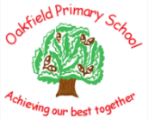 Year 1Year 2Year 3Year 4Year 5Year 6AutumnCharacter descriptionLetter to a characterNarrative retellRecountReportPoetryCharacter descriptionWriting to a characterNarrative own versionFormal letterReportPoetryAdventure narrativeLetters between CharactersDiaryRecountReportPoetryReportDiaryInstructionsCharacter descriptionRecount PoetryFirst person narrativeNewspaper reportDiaryExplanationNarrative to playPoetryNarrative – two viewpoints, same eventNewspaper reportDiaryDiscussion/narrativePoetrySpringCharacter descriptionInstructionsSubstitution of a character in a narrativeNarrative alternative endingPoetryReportCharacter descriptionNarrative retell – beginning, middle and endFormal letterInformation postersShape poetryCharacter descriptionAdventure narrativeLetters between charactersInstructionsExplanationPoetryCharacter descriptionDiaryEye witness accountsReportDiscussion Poetry Character portraitLetter as a characterNarrative – first personBiographyInstructionsPoetryDiary recountNarrative advancing events with speechBiography Discussion –persuasive ReportInstructionsPoetry - narrativeSummerSetting descriptionNarrative substitution of a characterExplanation using picturesRecountFormal letter Setting descriptionNarrative using a similar structureRecountExplanationInstructionsPoetryDiaryNarrative to playEyewitness accountsPersuasive postersReportPoetryDiaryNarrative to playNarrative – adventurePersuasive posters ExplanationPoetryNarrative  - five partsAutobiographyNarrative – advancing events with speechRecountDiscussion -balancedPoetryNarrative  - five partsAutobiography including descriptionNarrative to playExplanationFormal lettersPoetry